Учебная программа по учебному предмету «Иностранный язык» (английский, немецкий, французский, испанский, китайский) для IX класса учреждений образования, реализующих образовательные программы общего среднего образования с русским языком обучения и воспитания(базовый и повышенный уровни)ГЛАВА 1ОБЩИЕ ПОЛОЖЕНИЯ1. Настоящая учебная программа по учебному предмету «Иностранный язык» (английский, немецкий, французский, испанский, китайский) (далее – учебная программа) предназначена для V–IX класcов учреждений образования, реализующих образовательные программы общего среднего образования (базовый и повышенный уровни).2. Настоящая учебная программа рассчитана на 105 учебных часов для изучения иностранного языка на базовом уровне (3 учебных часа в неделю) и 175 учебных часов – на повышенном уровне (5 учебных часов в неделю) в V–VIII классах; на 102 учебных часа для изучения иностранного языка на базовом уровне (3 учебных часа в неделю)  и 170 учебных часов – на повышенном уровне (5 учебных часов в неделю) в IX классе.3. Генеральная цель обучения иностранному языку состоит в формировании учащихся как субъектов межкультурной коммуникации посредством овладения ими иноязычной коммуникативной компетенцией и развития у них качеств поликультурной личности, востребованных современным информационным обществом в условиях глобализации. Генеральная цель предполагает постановку и реализацию образовательных, развивающих и воспитательных целей в их единстве.Образовательные цели: языковое и речевое развитие личности учащегося путем обеспечения практического владения иностранным языком как эффективным средством общения в единстве его когнитивной, коммуникативной и экспрессивной функций; усвоение и актуализация знаний об изучаемом иностранном языке; овладение навыками и умениями иноязычной речевой деятельности (восприятие и понимание иноязычной речи на слух, говорение, чтение, письмо и письменная речь).Развивающие цели: когнитивное, коммуникативное, социокультурное развитие учащихся; овладение способами формирования и формулирования мысли на иностранном языке; развитие лингвистического компонента гуманитарного мышления; обогащение эмоционально-чувственной сферы личности.Воспитательные цели: обогащение духовного мира учащихся; формирование нравственных ценностных ориентаций, гражданственности и патриотизма; воспитание уважения к культуре и народу другой страны; формирование психологической готовности к межкультурной коммуникации, умений осуществлять общение в контексте диалога культур. 4. Задачи обучения иностранному языку:развитие коммуникативной культуры учащихся, усвоение ими устной и письменной речи на уровне, который является достаточным для адекватной трактовки передаваемой и принимаемой информации;когнитивное развитие учащихся, проявляющееся в переструктурировании отдельных фрагментов индивидуального образа картины мира и восприятии мира изучаемого языка через искусственно формируемый в сознании лингводидактический конструкт, позволяющий воспринимать познаваемый мир в соответствии с его (этого мира) собственными социальными, политическими, культурными, языковыми реалиями, а не посредством прямого перевода на этот язык схем родной, национальной картины мира;социокультурное развитие личности, ориентированное на восприятие «иного» в его непохожести через познание ценностей новой культуры в диалоге с родной; сопоставление изучаемого языка с родным и культуры этого языка с национальной; формирование умений представлять свою страну и культуру в условиях иноязычного межкультурного общения;развитие ценностных ориентаций учащихся, осуществляемое посредством формирования гуманистической позиции личности через создание условий для обогащения соответствующего конструктивного опыта эмоционально-чувственных отношений как важнейшего фактора положительного восприятия «иного», уважительного отношения к нему, признания многообразия культур; появление у учащихся стремления к сотрудничеству и взаимодействию с другими народами;развитие мотивации к изучению иностранного языка через формирование потребностей лучше понимать окружающий мир и быть понятым им; осознание важности владения иностранным языком для социализации в современном мире;развитие самообразовательного потенциала учащихся, обеспечение их готовности к самостоятельной работе над языком, в том числе необходимыми техниками учебно-познавательной деятельности, стратегиями самоанализа, самонаблюдения.5. Методы и формы обучения и воспитания.В своей совокупности цели и задачи предполагают проектирование и организацию образовательного процесса на основе требований личностно ориентированного, компетентностного, коммуникативного, когнитивного и социокультурного подходов в их единстве. Конструирование процесса обучения требует использования современных образовательных технологий (социальных, информационно-коммуникационных и других технологий). На учебных занятиях необходимо моделировать ситуации межкультурного общения, активно применять методы проблемного обучения и эвристические методы, использовать различные формы работы (парные, групповые, индивидуальные и другие формы работы). Выбор форм и методов обучения и воспитания определяется на основе целей и задач изучения конкретной темы, основных требований к результатам учебной деятельности учащихся, сформулированных в настоящей учебной программе. 6. Ожидаемые результаты освоения настоящей учебной программы.Предметные результаты:сформированные представления учащихся о нормах иностранного языка (фонетических, лексических, грамматических);сформированные представления о языке как средстве общения, принятых правилах культуры речевого поведения; владение правилами речевого этикета; владение различными видами речевой деятельности (чтение, восприятие и понимание речи на слух, говорение, письменная речь);умение строить речевые высказывания в устной и письменной форме с учетом задач и ситуаций общения; умение сознательно использовать иноязычные речевые средства в целях общения; умение адекватно использовать речевые средства для эффективного решения разнообразных коммуникативных задач в пределах изученной тематики.Метапредметные результаты:развитые умения взаимодействовать на иностранном языке с одноклассниками, педагогическим работником, с носителями языка в пределах изученной тематики, работать в коллективе, учитывать разные мнения, координировать работу в паре или малой группе;развитые коммуникативные способности учащегося, умения выбирать адекватные языковые и речевые средства для успешного решения коммуникативной задачи;сформированная мотивация к изучению иностранного языка и учению в целом;умение выбирать аргументы для обоснования собственной позиции и грамотно и аргументированно излагать свои мысли устно и письменно;умение устанавливать причинно-следственные связи, формулировать выводы на основе анализа сведений или фактов; умение извлекать информацию из письменных и аудиотекстов в пределах изученной тематики; умение использовать различные источники информации в учебно-познавательных целях, работать с текстовой и графической информацией, выделять главное; умение рационально использовать информационно-коммуникационные технологии при решении различных задач. Личностные результаты:доброжелательность, уважение, толерантность; готовность к самосовершенствованию, мотивация продолжать изучение иностранного языка; знакомство с культурными особенностями страны изучаемого языка;знакомство с культурой мира посредством иностранного языка (литература, музыка, искусство, обычаи и традиции, достопримечательности, еда, досуг); совершенствование речевой культуры в целом.7. В качестве комплексных характеристик, выражающих содержание задач, рассматриваются компетенции, так как они задают нормы и требования к владению иностранным языком, позволяющие проследить степень совокупной реализации целей и задач.Межкультурная компетенция – стратегическая компетенция, владение которой призвано обеспечивать осмысление учащимися иной лингвокультуры, познание ими смысловых ориентиров другого лингвосоциума, умения видеть сходства и различия между культурами и учитывать их в процессе иноязычного общения.Коммуникативная компетенция – владение совокупностью речевых, языковых, социокультурных норм изучаемого языка, а также компенсаторными и учебно-познавательными умениями, позволяющими учащемуся решать стоящие перед ним речевые, образовательные, познавательные и иные задачи. В состав этой интегративной компетенции входят языковая, речевая, социокультурная, учебно-познавательная, компенсаторная компетенции, рассматриваемые как субкомпетенции.Речевая компетенция – совокупность навыков и умений речевой деятельности (говорение, восприятие речи на слух, чтение, письменная речь), знаний норм речевого поведения; приобретение на этой основе опыта их использования для построения логичного и связного по форме и содержанию высказывания, а также для понимания смысла высказываний других людей.Языковая компетенция – совокупность языковых знаний о правилах функционирования языковых средств (фонетических, орфографических, лексических и грамматических) в речи и навыков их использования в коммуникативных целях.Социокультурная компетенция – совокупность знаний о национально-культурной специфике стран изучаемого языка, умений строить свое речевое и неречевое поведение в соответствии с этой спецификой, умений представлять на этой основе свою страну и ее культуру в условиях иноязычного межкультурного общения.Компенсаторная компетенция – совокупность умений использовать дополнительные вербальные средства и невербальные способы для решения коммуникативных задач в условиях дефицита имеющихся языковых средств.Учебно-познавательная компетенция – совокупность общих и специальных учебных умений, необходимых для осуществления самостоятельной деятельности по овладению иностранным языком, опыт их использования.Последовательное и взаимосвязанное овладение обозначенными ключевыми компетенциями обеспечивает формирование у учащихся соответствующих компетентностей.В своей совокупности цели и задачи предполагают проектирование и организацию образовательного процесса на основе требований личностно ориентированного, компетентностного, коммуникативного, когнитивного и социокультурного подходов в их единстве. Отсюда в качестве важнейших принципов осуществления образовательного процесса определяются следующие:обеспечение понимания культуры и образа жизни другого народа и готовности воспринимать «другого» в его непохожести и осознания учащимися принадлежности к родной культуре;единство реализации коммуникативной, культурно-прагматической и аксиологической функций изучаемого языка;ориентация процесса обучения на обеспечение диалога культур на основе всестороннего учета взаимосвязей языка – мышления – культуры;обеспечение социализации учащихся средствами иностранного языка;организация обучения иностранному языку как средству иноязычного общения на основе моделирования ситуаций межкультурной коммуникации.Изложенные положения определяют требования к содержанию образования.8. Содержание обучения представлено в настоящей учебной программе через предметно-тематическое содержание общения, требования к практическому владению видами речевой деятельности, языковой материал (фонетика, лексика, грамматика). В предметно-тематическом содержании общения обозначены коммуникативные задачи для изучения иностранного языка на базовом и повышенном уровнях.Требования к практическому владению видами речевой деятельности: длительность звучания текста, количество реплик на каждого собеседника в диалогической речи, объем высказывания в монологической речи, объем текста для чтения, объем текста для письменной речи – задают основные параметры для всех видов речевой деятельности. Данные параметры, а также объем продуктивного и рецептивного лексического минимума обозначаются следующим образом: первая цифра – требования для базового уровня, вторая – для повышенного уровня. Например: длительность звучания текста: 1–1,5 минуты; продуктивный минимум: 210–250 лексических единиц; рецептивный минимум: 150–250 лексических единиц; общий объем продуктивной лексики: 820–900 лексических единиц; общий объем рецептивной лексики: 390–550 лексических единиц.Грамматический материал, подлежащий изучению, одинаков для всех видов учреждений общего среднего образования. Требования к владению грамматическим материалом отличаются объемом его продуктивного усвоения. Различия в овладении иностранным языком при его изучении (в зависимости от количества отведенных часов) проявляются в следующих параметрах:объем усвоенного продуктивного и рецептивного лексического материала; количество продуктивно усвоенного грамматического материала;степень сложности и количество решаемых коммуникативных задач;степень самостоятельности в интерпретации явлений межкультурной коммуникации;степень подготовленности осуществлять речевое и неречевое поведение адекватно социокультурной специфике стран изучаемого языка;уровень готовности учащихся к самостоятельной деятельности по овладению иностранным языком. Более высокие требования к владению языковым и речевым материалом при изучении иностранного языка на повышенном уровне обеспечат более высокий уровень формирования у учащихся языковых навыков и речевых умений, что будет выражаться в их способности более качественно решать учебные коммуникативные задачи.ГЛАВА 2СОДЕРЖАНИЕ УЧЕБНОГО ПРЕДМЕТА В IX КЛАССЕ.ОСНОВНЫЕ ТРЕБОВАНИЯ К РЕЗУЛЬТАТАМ УЧЕБНОЙ ДЕЯТЕЛЬНОСТИ УЧАЩИХСЯ102 (170) часовТребования к практическому владению видами речевой деятельностиВосприятие и понимание речи на слухУчащиеся должны понимать на слух иноязычные тексты диалогического и монологического характера, предъявляемые педагогическим работником и в звуко- или видеозаписи, в естественном темпе, с разной полнотой и точностью проникновения в их содержание:выделять основную информацию в текстах, содержащих 2–3 % незнакомых слов, значение которых можно понять с помощью языковой или контекстуальной догадки;относительно полно понимать тексты, содержащие 1–2 % незнакомых слов, значение которых можно понять с помощью догадки.Виды текстов: рассказ, интервью, объявление, телефонный разговор, фрагмент радиопрограммы (видеофильма), песня, диалог.Длительность звучания текста: 2–2,5 минуты.ГоворениеДиалогическая речьУчащиеся должны уметь:запрашивать и сообщать информацию, определяемую предметно-тематическим содержанием общения;выражать свое мнение и узнавать отношение собеседника к полученной информации;поддерживать или опровергать мнение собеседника, аргументируя свою точку зрения.Виды диалога: диалог-расспрос, диалог – обмен мнениями, интервью, диалог – побуждение к действию, диалог-рассуждение.Количество реплик на каждого собеседника: 6–7.Монологическая речьУчащиеся должны уметь:делать подготовленные и небольшие неподготовленные сообщения по теме, проблеме, ситуации:описывать и сравнивать предметы, факты и явления;рассказывать об услышанном, прочитанном и увиденном;сочетать описание и повествование с элементами рассуждения и выражением личной оценки.Виды монологического высказывания: описание, повествование, рассуждение, оценочное суждение, сравнение.Объем высказывания: не менее 10–14 фраз.ЧтениеУчащиеся должны понимать тексты с разной полнотой и точностью проникновения в их содержание в зависимости от вида чтения:основное содержание аутентичных (частично адаптированных) художественных и научно-популярных текстов (ознакомительное чтение);полно и точно понимать содержание аутентичных (частично адаптированных) художественных и научно-популярных текстов (изучающее чтение).Учащиеся должны уметь:находить необходимую (интересующую) учащихся информацию в текстах публицистического и прагматического характера (просмотровое, поисковое чтение);оценивать важность и новизну извлеченной информации и выражать свое отношение к ней.Тексты, предназначенные для понимания основного содержания (ознакомительное чтение), могут включать до 3–4 % незнакомых слов, о значении которых можно догадаться. Объем текста: примерно 2600–3500 печатных знаков с пробелами.Тексты для изучающего чтения могут включать 2–3 % незнакомых слов, раскрытие значения которых возможно при использовании двуязычного словаря. Объем текста: примерно 2100–3000 печатных знаков с пробелами.Виды текстов: рассказ, стихотворение, научно-популярная статья, буклет музея, письмо, e-mail, афиша, программа спектакля.Письменная речьУчащиеся должны уметь продуцировать несложные виды письменных текстов в соответствии с нормами, принятыми в стране изучаемого языка:писать приглашения, письма, в том числе e-mail;писать краткую автобиографию;составлять план;делать краткие записи по прочитанному (прослушанному) тексту;излагать содержание прочитанного (прослушанного) текста;писать мини-сочинение по предложенной теме.Объем текста: не менее 90–130 слов.Требования к овладению языковым материаломАнглийский языкФонетикаУдарение в производных словах. Использование интонации для выражения чувств и эмоций.ЛексикаПродуктивный минимум: 230–280 лексических единиц.Рецептивный минимум: 200–280 лексических единиц.Общий объем продуктивной лексики: 1510–1740 лексических единиц.Общий объем рецептивной лексики: 910–1360 лексических единиц.Словообразование: суффиксы имен существительных -ty, -ist, -ship; приставки un-, in-.Приставки dis-, mis-, over-*.ГрамматикаГрамматический материал для продуктивного усвоенияМорфологияАртикль: артикль с именами собственными (названия театров, музеев, кинотеатров); артикль с названиями изобретений и средств коммуникации (телефон, компьютер,  глобальная  компютерная сеть Интернет); артикль с абстрактными существительными (love, care, friendship, responsibility).Имя прилагательное: имена прилагательные и наречия, представляющие трудности для различения (hard – hardly, good – well, late – lately, bad – badly).Местоимение: абсолютные притяжательные местоимения, неопределенные местоимения other, another.Глагол: способы выражения действий в будущем Present Simple, Present Continuous, Future Simple.Наречие: степени сравнения наречий.Предлог: предлоги с именами существительными.СинтаксисСравнительные конструкции the more … the better. Сложноподчиненное предложение с различными придаточными предложениями.Грамматический материал для рецептивного усвоенияМорфологияМестоимение: относительные местоимения what, where, why, when*.Глагол: модальные глаголы can’t, could, may, might, must с различными видами инфинитива для выражения предположения о возможности (невозможности) выполнения действий.Инфинитив: виды инфинитива Indefinite, Continuous, Perfect, Perfect Continuous.Союз: for, since.СинтаксисКосвенная речь*.Немецкий языкФонетикаРитм в предложении (ударные и безударные слова в сложных предложениях).Интонация предложений с инфинитивом и частицей zu.ЛексикаПродуктивный минимум: 230–280 лексических единиц.Рецептивный минимум: 200–280 лексических единиц.Общий объем продуктивной лексики: 1510–1740 лексических единиц.Общий объем рецептивной лексики: 910–1360 лексических единиц.Словообразование: суффиксы имен прилагательных -sam, -los.ГрамматикаГрамматический материал для продуктивного усвоенияМорфологияИмя существительное: род имен существительных (систематизация). Особый вид склонения имен существительных. Склонение имен существительных (систематизация). Способы образования множественного числа имен существительных: -e, е; -er, er; , -; -en, -n; -s.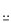 Артикль: определенный артикль, если после имени существительного следует существительное в родительном падеже или существительное с предлогом. Определенный, неопределенный артикль, отсутствие артикля (систематизация).Имя прилагательное: склонение имен прилагательных, перед которыми отсутствует сопровождающее слово. Склонение имен прилагательных во множественном числе.Глагол: временная форма будущего времени Futurum I Aktiv. Временные формы глагола в действительном залоге (систематизация). Временные формы глагола в страдательном залоге Präsens Passiv, Präteritum Passiv.Инфинитив: инфинитив без частицы zu после модальных глаголов; глаголов восприятия sehen, hören; глаголов, обозначающих движение (в функции обстоятельства); глагола bleiben.Инфинитив с частицей zu после группы глаголов: anfangen, beginnen, beschließen, bitten, einladen, erlauben, empfehlen, raten, hoffen, planen, vergessen, versprechen, versuchen, verbieten; после оборота es gibt; после выражений Freude (Spaß) machen; после конструкций sein + имя прилагательное или причастие (es ist gesund (schlecht, höflich, interessant, leicht, schwer, (un)möglich, erlaubt, verboten)); haben + абстрактное имя существительное (Absicht, Angst, Grund, Lust, Möglichkeit, Problem,
Schwierigkeit, Zeit).Предлог: предлоги времени и места (систематизация). Предлоги von, durch для указания на носителя действия в предложениях с глаголом в страдательном залоге.СинтаксисСложноподчиненные предложения: придаточные предложения цели с союзом damit.Грамматический материал для рецептивного усвоенияМорфологияИнфинитив: инфинитивные обороты statt … zu + Infinitiv; ohne … zu + Infinitiv.Предлог: предлоги wegen, trotz, требующие родительного падежа.Предлог mit для указания на инструмент действия в предложениях с глаголом в страдательном залоге**.СинтаксисПредложения с союзом sowohl … als auch.Французский языкФонетикаИнтонация основных типов простого, сложносочиненного и сложноподчиненного предложений.ЛексикаПродуктивный минимум: 230–280 лексических единиц.Рецептивный минимум: 200–280 лексических единиц.Общий объем продуктивной лексики: 1510–1740 лексических единиц.Общий объем рецептивной лексики: 910–1360 лексических единиц.ГрамматикаГрамматический материал для продуктивного усвоенияМорфологияИмя существительное: женский род имен существительных, обозначающих профессию.Артикль: систематизация употребления артиклей с абстрактными существительными (явления природы), с географическими названиями.Местоимение: относительные местоимения qui, que, où (повторение), относительное местоимение dont. Систематизация личных местоимений.Глагол: условное наклонение le conditionnel présent; согласование времен (план настоящего).Наречие: особые формы образования степеней сравнения.СинтаксисСистематизация основных типов простого, сложносочиненного и сложноподчиненного предложений. Употребление времен в придаточном условном предложении после союза si: le présent de l’indicatif, l’imparfait de l’indicatif.Грамматический материал для рецептивного усвоенияМорфологияГлагол: предпрошедшее время le plus-que-parfait. Неличная форма глагола le participe passé в роли прилагательного.Сослагательное наклонение le subjonctif présent.Условное наклонение le conditionnel passé*.СинтаксисКосвенный вопрос, косвенная речь.Испанский языкФонетикаСовершенствование слухопроизносительных навыков учащихся на основе изучаемого лексико-грамматического материала.ЛексикаПродуктивный минимум: 230–280 лексических единиц.Рецептивный минимум: 200–280 лексических единиц.Общий объем продуктивной лексики: 1510–1740 лексических единиц.Общий объем рецептивной лексики: 910–1360 лексических единиц.Словообразование: суффиксы имен существительных -icia, -icio, суффикс имен прилагательных -al, суффикс наречий -mente.ГрамматикаГрамматический материал для продуктивного усвоенияМорфологияГлагол: рotencial simple в модальном значении.Причастие: систематизация употребления форм participio pasado в функции определения, конструкция estar + participio pasado.Наречие: наречия образа действия.СинтаксисГрамматический материал для рецептивного усвоенияМорфологияГлагол: формы, значение и употребление глаголов в pretérito perfecto de subjuntivo*.Формы, значение и употребление глаголов в pretérito imperfecto de subjuntivo*.Согласование времен при переводе прямой речи в косвенную.СинтаксисСложноподчиненные предложения с придаточными условными предложениями II типа*.Китайский языкТребования к практическому владению видами речевой деятельностиВосприятие и понимание речи на слухУчащиеся должны понимать на слух иноязычные тексты диалогического и монологического характера, предъявляемые педагогическим работником и в звуко- или видеозаписи, в естественном темпе, с разной полнотой и точностью проникновения в их содержание:выделять основную информацию в текстах, содержащих 2–3 % незнакомых слов, значение которых можно понять с помощью языковой или контекстуальной догадки;относительно полно понимать тексты, содержащие 1–2 % незнакомых слов, значение которых можно понять с помощью догадки.Виды текстов: рассказ, интервью, объявление, телефонный разговор, фрагмент радиопрограммы (видеофильма), песня, диалог.Длительность звучания текста: 2–2,5 минуты.ГоворениеДиалогическая речьУчащиеся должны уметь:запрашивать и сообщать информацию, определяемую предметно-тематическим содержанием общения;выражать свое мнение и узнавать отношение собеседника к полученной информации;поддерживать или опровергать мнение собеседника, аргументируя свою точку зрения.Виды диалога: диалог-расспрос, диалог – обмен мнениями, интервью, диалог – побуждение к действию.Количество реплик на каждого собеседника – 6–7.Монологическая речьУчащиеся должны уметь:делать подготовленные и небольшие неподготовленные сообщения по теме, проблеме, ситуации;описывать и сравнивать предметы, факты и явления;рассказывать об услышанном, прочитанном и увиденном;сочетать описание и повествование с элементами рассуждения и выражением личной оценки.Виды монологического высказывания: описание, повествование, рассуждение, оценочное суждение, сравнение.Объем высказывания – не менее 10–14 фраз.ЧтениеУчащиеся должны понимать тексты, написанные с помощью иероглифов, с разной полнотой и точностью проникновения в их содержание в зависимости от вида чтения:основное содержание аутентичных (частично адаптированных) художественных и научно-популярных текстов (ознакомительное чтение);полно и точно понимать содержание аутентичных (частично адаптированных) художественных и научно-популярных текстов (изучающее чтение).Учащиеся должны уметь:находить необходимую (интересующую) учащихся информацию в текстах публицистического и прагматического характера (просмотровое, поисковое чтение);оценивать важность и новизну извлеченной информации и выражать свое отношение к ней.Тексты, предназначенные для понимания основного содержания (ознакомительное чтение), могут включать до 3–4 % незнакомых слов, о значении которых можно догадаться. Объем текста – 0,75 страницы.Тексты для изучающего чтения могут включать 2–3 % незнакомых слов, раскрытие значения которых возможно при использовании двуязычного словаря. Объем текста – 0,5 страницы.Виды текстов: рассказ, стихотворение, научно-популярная статья, буклет музея, письмо, e-mail, афиша, программа спектакля.Письменная речьУчащиеся должны уметь продуцировать несложные виды письменных текстов, написанных с помощью иероглифов, в соответствии с нормами, принятыми в стране изучаемого языка:писать приглашения, письма, в том числе e-mail;писать краткую автобиографию;составлять план;делать краткие записи по прочитанному (прослушанному) тексту;излагать содержание прочитанного (прослушанного) текста;писать мини-сочинение по предложенной теме.Учащиеся должны уметь писать иероглифы (750 единиц) и тексты иероглифами (200 единиц).Требования к овладению языковым материаломФонетикаИнтонация бессоюзных предложений.ЛексикаПродуктивный минимум: 230–280 лексических единиц.Рецептивный минимум: 200–280 лексических единиц.Общий объем продуктивной лексики: 1510–1740 лексических единиц.Общий объем рецептивной лексики: 910–1360 лексических единиц.ГрамматикаГрамматический материал для продуктивного усвоенияМорфологияИмя числительное: числительные от 10 000, редупликация конструкций числительное – счетное слово. Имя существительное: редупликация существительных. Счетные слова: редупликация счетных слов, конструкций «имя числительное – счетное слово».Глагол: страдательный залог.Наречие: 像，不过，差不多，曾经Предлог: 跟据，对于，关于.Союз: 并，免得.СинтаксисБессоюзные предложения.Сложные дополнения направления.Предложения с 把.Косвенная речь.Конструкции 跟…有关系，….什么的，是…的，…有10米高，包括…最好，…开始，既…又，如果…那么，不是…就是Результативные дополнения 上，开，出来，起来，下去.Дополнения направления 来，去，出来/去，进来/去，起来，
上来/去，下来/去过来/去.Дополнение состояния.Дополнение возможности.Грамматический материал для рецептивного усвоенияМорфологияНаречие: 将要，将来.Союз: 并，并且，而，而且，不仅. 一会儿…СинтаксисКонструкции一会儿，从…以来.Требования к результатам учебной деятельности учащихся по окончании обучения на II ступени общего среднего образования(базовый уровень)Знать:артикуляционные нормы и основные интонационные модели изучаемого иностранного языка;основные коммуникативно-значимые частотные и стилистически нейтральные лексические единицы, нормы словоупотребления и типичные способы словообразования;грамматические явления продуктивного и рецептивного минимумов и правила их образования и употребления;основные сведения о национально-культурной специфике стран изучаемого языка; нормы речевого и неречевого поведения в условиях межкультурного общения;основные способы поиска информации в справочных источниках, в том числе в  глобальной компьютерной сети Интернет;основные вербальные и невербальные средства преодоления затруднений при общении (переспрос, уточнение; мимика, жесты);уметь:оформлять устные и письменные высказывания в соответствии с изученными фонетическими, лексическими и грамматическими нормами иностранного языка для решения коммуникативных задач в стандартных ситуациях общения;понимать и извлекать информацию из аутентичных (частично адаптированных) текстов с различной степенью точности, глубины и полноты при чтении и восприятии речи на слух;представлять свою страну и ее культуру в типичных ситуациях иноязычной межкультурной коммуникации и осуществлять речевое взаимодействие с представителями стран изучаемого языка с учетом их национально-культурной специфики и норм речевого и неречевого поведения;использовать основные вербальные и невербальные средства компенсации дефицита знаний для успешного решения коммуникативных задач;осуществлять самостоятельную учебно-познавательную деятельность по поиску, сбору и обобщению информации в справочных, в том числе иноязычных источниках и в  глобальной компьютерной сети Интернет;владеть:фонетическими, лексическими и грамматическими нормами изучаемого иностранного языка, достаточными для решения коммуникативных задач в стандартных ситуациях межкультурной коммуникации;продуктивными видами иноязычной речевой деятельности (говорение, письменная речь) с высокой степенью репродуктивности, соблюдая социокультурные нормы речевого поведения;рецептивными видами речевой деятельности (чтение, восприятие и понимание речи на слух) с различной степенью точности, полноты и глубины понимания содержания частично адаптированных текстов;нормами речевого и неречевого этикета изучаемого иностранного языка, достаточными для осуществления межкультурного общения;общеучебными и специальными умениями для осуществления самостоятельной учебно-познавательной деятельности по овладению иностранным языком;(повышенный уровень)знать:правила произношения и ритмико-мелодической организации иноязычной речи;значения изученных лексических единиц, включая оценочную лексику и устойчивые словосочетания, основные способы словообразования (аффиксация, словосложение);грамматические явления продуктивного и рецептивного минимумов и правила их употребления и распознавания;реалии культуры стран изучаемого языка в рамках предметно-тематического содержания программы; правила речевого и неречевого этикета;способы поиска информации в справочных и иных иноязычных источниках, в том числе в глобальной компьютерной сети  Интернет;основные вербальные и невербальные средства преодоления затруднений при общении (переспрос, уточнение, синонимические средства выражения мысли; мимика, жесты, рисунок);уметь:оформлять устные и письменные высказывания в соответствии с фонетическими, орфографическими, лексическими и грамматическими нормами изучаемого языка;осуществлять речевое и неречевое взаимодействие с представителями стран изучаемого языка и представлять свою страну и ее культуру в условиях иноязычной межкультурной коммуникации;использовать вербальные и невербальные средства компенсации дефицита знаний для успешного решения коммуникативных задач;осуществлять самостоятельную учебно-познавательную деятельность по поиску, сбору и обобщению информации в справочных и иных иноязычных источниках;владеть:фонетическими, лексическими и грамматическими нормами изучаемого иностранного языка, достаточными для решения коммуникативных задач в стандартных ситуациях межкультурной коммуникации;продуктивными видами иноязычной речевой деятельности (говорение, письменная речь) с достаточной степенью самостоятельности и инициативности, соблюдая социокультурные нормы речевого поведения;рецептивными видами речевой деятельности (чтение, восприятие и понимание речи на слух) с различной степенью точности, полноты и глубины понимания содержания в зависимости от коммуникативной задачи;нормами речевого и неречевого этикета изучаемого иностранного языка, достаточными для осуществления успешного межкультурного общения;общеучебными и специальными умениями для организации самостоятельной учебно-познавательной деятельности по овладению иностранным языком._______________*Языковые явления предназначены для продуктивного усвоения при изучении учебного предмета на повышенном уровне.**Языковые явления предназначены для рецептивного усвоения при изучении учебного предмета на повышенном уровне.УТВЕРЖДЕНОПостановлениеМинистерства образованияРеспублики Беларусь18.07.2023 №197Сфера общенияПредметно-тематическое содержаниеКоммуникативные задачиСфера общенияПредметно-тематическое содержаниеК концу учебного года учащийся должен уметьСоциально-бытоваяМежличностные отношенияРассказать о межличностных отношениях (любовь, уважение, дружба, ответственность, забота);расспросить о межличностных отношениях (любовь, уважение, дружба, ответственность, забота);рассказать о своих отношениях с родственниками, друзьями;посоветовать, как решить возникшую проблему (базовый и повышенный уровни);обсудить проблему отношений между поколениями (повышенный уровень)Социально-бытоваяЗдоровый образ жизниОбсудить хорошие и вредные привычки;рассказать о принципах здорового питания и выразить свое отношение к ним;дать рекомендации по ведению здорового образа жизни;рассказать о недомоганиях и запросить совет (базовый и повышенный уровни);убедить собеседника в необходимости здорового образа жизни(повышенный уровень)Социально-бытоваяМир модыРассказать о предпочтениях в одежде;расспросить собеседника о его предпочтениях в одежде;высказать мнение относительно школьной формы и обосновать его;выразить свое отношение к молодежной моде(базовый и повышенный уровни);обсудить современные тенденции в моде(повышенный уровень)Учебно-трудоваяУчебаРассказать о проблемах, связанных с учебой;расспросить друга об успехах и трудностях в учебе;дать советы (рекомендации) для повышения эффективности учебы;обсудить возможности дальнейшего образования(базовый и повышенный уровни);доказать важность хорошей учебы для выбора будущей профессии;проанализировать свой стиль учебной деятельности (повышенный уровень)Социально-культурнаяСовременные средства коммуникацииРассказать о наиболее значимых научных изобретениях в сфере коммуникаций (компьютер, ноутбук, планшет, смартфон, глобальная компьютерная сеть Интернет);обсудить возможности использования информационных технологий в современной жизни;обсудить проблемы, связанные с распространением компьютерных коммуникаций (базовый и повышенный уровни);доказать преимущества использования современных средств коммуникации;высказать предположение о перспективах развития средств коммуникации (повышенный уровень)Социально-познавательнаяКультурный досугРассказать о различных формах досуга;объяснить свои предпочтения в сфере досуга;расспросить (зарубежного) собеседника о предпочтениях в сфере досуга;рассказать об интересных музеях;посоветовать посетить музей;расспросить о посещении музея (театра, кинотеатра)(базовый и повышенный уровни);поделиться впечатлениями о посещении культурного мероприятия;аргументировать свое мнение по поводу предпочтений в сфере досуга (повышенный уровень)Погода и климатРассказать о климатических особенностях Республики Беларусь;расспросить о климатических особенностях стран изучаемого языка;представить краткий прогноз погоды;обсудить планы на отдых с учетом прогноза погоды (базовый и повышенный уровни);сообщить о стихийных бедствиях в различных регионах мира;обсудить взаимосвязь погоды, климата, здоровья и деятельности человека (повышенный уровень)